SYLLABUS Autumnal semester 2020-2021 Academic yearon the educational program «Phytodesign»Календарь (график) реализации содержания учебного курсаDean                                                                                	B.K. ZayadanMethod bureau chairman	S.T. NazarbekovaHead of the Department	M.S.KurmanbayevaLecturer	N.V TerletskayaDiscipline’s codeDiscipline’s titleStudent independent work (SIW)No. of hoursNo. of hoursNo. of hoursNo. of hoursNo. of hoursNumber of creditsIndependent student work under the guidance of a teacher (ISWT)Discipline’s codeDiscipline’s titleStudent independent work (SIW)Lectures (L)Workshops (WS)Workshops (WS)Laboratory exercises (LE)Laboratory exercises (LE)Number of creditsIndependent student work under the guidance of a teacher (ISWT)Phytodesign15--15154Academic Course InformationAcademic Course InformationAcademic Course InformationAcademic Course InformationAcademic Course InformationAcademic Course InformationAcademic Course InformationAcademic Course InformationAcademic Course InformationAcademic Course InformationType of trainingType of the courseTypes of lecturesTypes of lecturesTypes of lecturesTypes of practice sessionsTypes of practice sessionsNumber of SIWNumber of SIWFinal control formMixedTheoreticalAnalyticalAnalyticalAnalyticalSituational tasksSituational tasksNot less than 5Not less than 5writingLecturerTerletskaya Nina VladimirovnaTerletskaya Nina VladimirovnaTerletskaya Nina VladimirovnaTerletskaya Nina VladimirovnaTerletskaya Nina VladimirovnaTerletskaya Nina Vladimirovnae-mailteni02@mail.ruteni02@mail.ruteni02@mail.ruteni02@mail.ruteni02@mail.ruteni02@mail.ruТелефоны 877729933358777299333587772993335877729933358777299333587772993335Academic presentation of the courseThe purpose of the disciplineExpected learning outcomes (LО) As a result of studying the discipline, the student will be able to:Achievement indicators LО (AI) (for each LО at least 2 indicators)Formation of theoretical knowledge andpractical skills in using plants for interior design.LО1 Apply a systematic knowledge of the basics of color and composition to create floristic objects;AI 1.1 To be able to apply the basic principles of building a flower arrangementFormation of theoretical knowledge andpractical skills in using plants for interior design.LО1 Apply a systematic knowledge of the basics of color and composition to create floristic objects;AI 1.2 To be able to apply basic color “rules” in drawing up floristic compositionsFormation of theoretical knowledge andpractical skills in using plants for interior design.LО2 Know the characteristics of the main groups of ornamental plants, used in interior design;AI 2.1 Master the basic techniques of working with floral materialFormation of theoretical knowledge andpractical skills in using plants for interior design.LО2 Know the characteristics of the main groups of ornamental plants, used in interior design;AI 2.2 Master the ecological basics of care and maintenance of various types of floral materialFormation of theoretical knowledge andpractical skills in using plants for interior design.LО3 To have information about modern trends in office floristry, phytodesign, flower arrangement and cultivation of flower products in different countries of the world;AI 3.1 To be able to correctly select an assortment of flower plants and accessories, depending on the style, theme of the flower arrangementFormation of theoretical knowledge andpractical skills in using plants for interior design.LО3 To have information about modern trends in office floristry, phytodesign, flower arrangement and cultivation of flower products in different countries of the world;AI 3.2 Master the basic techniques of decorating a room using plant and artificial materialsFormation of theoretical knowledge andpractical skills in using plants for interior design.LО4 Design and create phytocompositions taking into account the conditions and purpose of the object;AI 4.1 Make up various types of compositions from fresh and dried flowers for office and residential decorationFormation of theoretical knowledge andpractical skills in using plants for interior design.LО4 Design and create phytocompositions taking into account the conditions and purpose of the object;AI 4.2 Create stationary compositions from indoor plants in the interiorFormation of theoretical knowledge andpractical skills in using plants for interior design.LО5 Possess information about innovative materials and tools in a floral arrangement;AI 5.1 Have an idea of styles, fashion, traditions in floristic artFormation of theoretical knowledge andpractical skills in using plants for interior design.LО5 Possess information about innovative materials and tools in a floral arrangement;AI 5.2 Learn to work with a variety of arrangement materials, modern instruments and packaging materialsPrerequisites General BotanyGeneral BotanyPost requisitesBachelors degree final workBachelors degree final workInformation resourcesЭБС «Znanium.com»Грачева, А.В. Основы фитодизайна: учебное пособие / А.В. Грачева. - М.: Форум, 2007. - 200 с. Режим доступа :http:// znanium.com/ Гайнутдинов, И.К.. Медицинская генетика.- Ростов-на-Дону, 2007. Соколова, Т.А. Декоративное растениеводство. Цветоводство: учебник для студентов вузов / Т.А. Соколова, И.Ю. Бочкова. - М. : Академия, 2010. - 432 с.Соколова, Т.А. Цветоводство для открытого грунта : учеб.пособие / Т.А. Соколова. - М. : ГОУ ВПО МГУЛ, 2006. - 115 с. Internet-resourses: http://nakaryakov.narod.ru/courses/rast_vo/zwet_vo.htm цветоводство.http://flowerlib.ru/books.shtml Электронная Библиотека по цветоводству Электронная библиотека образовательных и научных изданий Iqlib - www.iqlib.ru.https://www.youtube.com/watch?v=L1CK9bE3H_shttps://www.youtube.com/watch?v=B1xq57md1Rohttps://www.youtube.com/watch?v=WLXiVxwXvxYhttps://sciencedirect.com/ЭБС «Znanium.com»Грачева, А.В. Основы фитодизайна: учебное пособие / А.В. Грачева. - М.: Форум, 2007. - 200 с. Режим доступа :http:// znanium.com/ Гайнутдинов, И.К.. Медицинская генетика.- Ростов-на-Дону, 2007. Соколова, Т.А. Декоративное растениеводство. Цветоводство: учебник для студентов вузов / Т.А. Соколова, И.Ю. Бочкова. - М. : Академия, 2010. - 432 с.Соколова, Т.А. Цветоводство для открытого грунта : учеб.пособие / Т.А. Соколова. - М. : ГОУ ВПО МГУЛ, 2006. - 115 с. Internet-resourses: http://nakaryakov.narod.ru/courses/rast_vo/zwet_vo.htm цветоводство.http://flowerlib.ru/books.shtml Электронная Библиотека по цветоводству Электронная библиотека образовательных и научных изданий Iqlib - www.iqlib.ru.https://www.youtube.com/watch?v=L1CK9bE3H_shttps://www.youtube.com/watch?v=B1xq57md1Rohttps://www.youtube.com/watch?v=WLXiVxwXvxYhttps://sciencedirect.com/Academic policy of the course in the context of university moral and ethical valuesAcademic Behavior Rules: The timing of the course modules must be strictly observed in accordance with the schedule of the discipline.ATTENTION! Failure to meet deadlines leads to loss of points! The deadline for each task is indicated in the calendar (graph) for the implementation of the content of the training course.Academic values:- Practical / laboratory studies, SIW should be independent, creative.- Plagiarism, forgery, use of cheat sheets, cheating at all stages of control are unacceptable.- Students with disabilities can receive advice by e-mail: teni02@mail.ruAssessment and attestation policyCriteria assessment: assessment of learning outcomes in relation to descriptors (checking the formation of competencies at midterm control and exams).Summative assessment: assessment of the activity of work in the audience (at the webinar); assessment of the completed assignment.The final grade for the discipline is calculated using the following formula:, 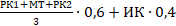 where РК – midterm control; МТ – midterm exam (midterm); ИК – final control (exam).Week Topic nameLОИДNumber of hoursMaximum scoreKnowledge Assessment FormLesson form/platformModule 1 Module 1 Module 1 Module 1 Module 1 Module 1 Module 1 1L 1. What is Phytodesign? The history of phytodesign developmentLО1LО2AI 1.1AI 1.2AI 2.11TEAMSSynchronously, scheduled1LE 1. Drawing up a creative phytocomposition "a bouquet of flowers from autumn leaves"LО1LО2AI 1.1AI 2.1AI 4.1210Phytocompositi-on sketch photography, analysisTEAMSSynchronously, scheduled andAssignment in LMS MoodleAsynchronously2L 2. Colour in phytodesignLО1AI 1.12TEAMSSynchronously, scheduled2LE 2. Drawing up a creative planar phytocomposition of flowers and leaves using the "Color wheel"LО1LО4AI 1.1AI 4.1210Phytocompositi-on sketch, photography, analysisTEAMSSynchronously, scheduled andAssignment in LMS MoodleAsynchronously3L 3. Composition in phytodesignLО 1AI 1.22TEAMSSynchronously, scheduled3LE 3. To acquire the skills to create volumetric-spatial compositions harmonious in shape and size, using design patterns.LО4AI 1.2110AnalysisTEAMSSynchronously, scheduled andAssignment in LMS MoodleAsynchronously3ISWT 1. Consultation on the implementation of SIWTEAMSSynchronously3SIW 1 Design and create phytocompositions from fresh and dried flowers for office and residential decorationLО1LО4AI 1.2AI 4.1AI 4.220Phytocompositi-on photography, analysisAssignment in LMS MoodleAsynchronously4L 4. Ornamental plants, used in interior phytodesignLО2LО4AI 2.1AI 2.22TEAMSSynchronously, scheduled4LE 4. Choose an assortment of ornamental plants according to the compatibility of leaf surface textures; develop a nuanced composition based on the selected assortment of plants.LО2AI 2.1AI 2.2AI 4.1AI 4.2215AnalysisTEAMSSynchronously, scheduled andAssignment in LMS MoodleAsynchronously5L 5. Phytodesign and medicineLО2LО4AI 2.1AI 2.2.1TEAMSSynchronously, scheduled5LE 5. Choose an assortment of medicinal plants based on their medicinal and ornamental qualities for indoor cultivation.LО2AI 2.1AI 2.2AI 4.1AI 4.2110AnalysisTEAMSSynchronously, scheduled andAssignment in LMS MoodleAsynchronously5ISWT 2. Consultation on the implementation of SIWTEAMSSynchronously5SIW 2 Design and create phytocompositions from indoor plantsLО2AI 2.1AI 4.225Phytocompositi-on photography, analysis Assignment in LMS MoodleAsynchronously5Midterm control 1100Module 2Module 2Module 2Module 2Module 2Module 2Module 2Module 26L 6. Style trends in floristry and phytodesign of various premisesLО3LО4LО5AI 3.1AI 3.2AI 4.1AI 4.2AI 5.1AI 5.22TEAMSSynchronously, scheduled6LE 6. European bouquets. Description and purpose. Artistic and compositional principles. Assembly technique. Forms. Styles. Selection of material.LО3LО4LО5AI 3.1AI 3.2AI 4.1AI 4.2AI 5.1AI 5.2210Phytocompositi-on sketch photography, analysisTEAMSSynchronously, scheduled andAssignment in LMS MoodleAsynchronously7L7 "Forms" in a floral arrangement  in different countries of the worldLО3LО4LО5AI 3.1AI 3.21TEAMSSynchronously, scheduled7LE 7. Wreaths, garlands, spherical compositions, etc. Characteristics and purpose. Artistic and compositional principles. Basics for their manufacture. Technics. Selection of material.LО3LО4LО5AI 3.1AI 3.2AI 4.1AI 4.2AI 5.1AI 5.2110Phytocompositi-on sketch photography, analysisTEAMSSynchronously, scheduled andAssignment in LMS MoodleAsynchronously7ISWT 3. Consultation on the implementation of SIWTEAMSSynchronously7SIW 3 Design and create ikebanaLО3LО4LО5AI 3.1AI 3.2AI 4.1AI 4.2AI 5.1AI 5.215Assignment in LMS MoodleAsynchronously8L 8. The modern trends in phytodesign and cultivation of flower products in different countries of the worldLО3LО4LО5AI 3.1AI 3.2AI 4.1AI 4.2AI 5.1AI 5.22TEAMSSynchronously, scheduled8LE 8. The fitoart in florarium. Characteristics and purpose. Artistic and compositional principles. Assembly technique. Forms. Styles. Selection of material.LО3LО4LО5AI 3.1AI 3.2AI 4.1AI 4.2AI 5.1AI 5.2210Phytocompositi-on sketch photography, analysisTEAMSSynchronously, scheduled andAssignment in LMS MoodleAsynchronously9L 9. Festive floristry and phytodesignLО3LО4LО5AI 3.1AI 3.2AI 4.1AI 4.2AI 5.1AI 5.21TEAMSSynchronously, scheduled9LE 9. New Year's floristry, wedding floristry, etc. Assortment of plant and auxiliary materials, phytodesign technique. Development of sketches for a festive floristic composition.LО3LО4LО5AI 3.1AI 3.2AI 4.1AI 4.2AI 5.1AI 5.2110Phytocompositi-on sketch photography, analysisTEAMSSynchronously, scheduled andAssignment in LMS MoodleAsynchronously9ISWT 4. Consultation on the implementation of SIWTEAMSSynchronously9SIW 4 Design and create phytocompositions from in florariumLО3LО4LО5AI 3.1AI 3.2AI 4.1AI 4.2AI 5.1AI 5.215AnalysisTEAMSSynchronously, scheduled andAssignment in LMS MoodleAsynchronously10L 10. Winter gardens and their arrangementLО3LО4LО5AI 3.1AI 3.2AI 4.1AI 4.2AI 5.1AI 5.21TEAMSSynchronously, scheduled10LE 10. ecorative decoration of winter garden; reservoirs in the winter garden; winter garden equipment; assortment of plants for winter gardensLО3LО4LО5AI 3.1AI 3.2AI 4.1AI 4.2AI 5.1AI 5.2110AnalysisTEAMSSynchronously, scheduled andAssignment in LMS MoodleAsynchronously10ISWT 5. Colloquium20Вебинар в ZoomСинхронно10Midterm control 2100